 	บันทึกข้อความ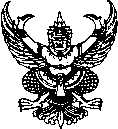 ส่วนราชการ   วิทยาลัยเพื่อการค้นคว้าระดับรากฐาน งานยุทธศาสตร์ หน่วยบริการวิชาการฯ โทร. 8732    ที่  อว 0603.32.02(2)/	วันที่    21 พฤศจิกายน 2566เรื่อง   ขออนุมัติจัดโครงการ Greybody Factor from Black Holesเรียน    อธิการบดีมหาวิทยาลัยนเรศวร		ด้วย หน่วยบริการวิชาการและส่งเสริมการวิจัย ฝ่ายยุทธศาสตร์ วิทยาลัยเพื่อการค้นคว้าระดับรากฐาน มีความประสงค์จัดโครงการ Greybody Factor from Black Holes โดยมีวัตถุประสงค์เพื่อให้นิสิต/นักศึกษาได้เรียนรู้และ/หรือการทำวิจัยวิจัยทางด้านฟิสิกส์หลุมดำและแฟคเตอร์ ความเทา ร่วมทั้งการประชาสัมพันธ์การวิจัยห้องปฏิบัติการวิจัยจักรวาลวิทยา และสนามความโน้มถ่วง วิทยาลัยเพื่อการค้นคว้าระดับรากฐาน ให้เป็นที่รู้จักมากยิ่งขึ้น ในการนี้ วิทยาลัยเพื่อการค้นคว้าระดับรากฐาน จึงเรียนมาเพื่อโปรดพิจารณาอนุมัติ ดังนี้ขออนุมัติจัดโครงการ Greybody Factor from Black Holes ระหว่างวันที่ 9 – 10 ธันวาคม พ.ศ.2566 ณ ห้องอคาดิเมีย(TA212) วิทยาลัยเพื่อการค้นคว้าระดับรากฐาน มหาวิทยาลัยนเรศวร ขออนุมัติจัดเก็บค่าลงทะเบียนจากผู้เข้าร่วมโครงการฯ โดยมีรายละเอียดดังเอกสารแนบมาพร้อมนี้ ค่าลงทะเบียนรวมเป็นเงินทั้งสิ้น 40,000 บาท (สี่หมื่นบาทถ้วน)ขออนุมัติงบประมาณค่าใช้จ่ายในโครงการฯ โดยเบิกจ่ายจาก กองทุนเงินนอกงบประมาณ   แผนงานบริการวิชาการแก่สังคม งานบริการวิชาการแก่ชุมชน สำนักงานเลขานุการวิทยาลัยเพื่อการค้นคว้าระดับรากฐาน หมวดเงินรับฝากรายได้ / โครงการ Greybody Factor from Black Holes รวมเป็นเงินทั้งสิ้น 40,000 บาท (สี่หมื่นบาทถ้วน) ทั้งนี้ วิทยาลัยเพื่อการค้นคว้าระดับรากฐาน ยินดีจัดสรรเงินรายได้เข้ามหาวิทยาลัยนเรศวร 
ร้อยละ 10 จากค่าลงทะเบียนก่อนหักค่าใช้จ่าย เป็นเงิน 4,000 บาท (สี่พันบาทถ้วน) และจัดสรรเงินรายได้เข้าวิทยาลัยเพื่อการค้นคว้าระดับรากฐาน ร้อยละ 15 เป็นเงิน 6,000 บาท(หกพันบาทถ้วน)		จึงเรียนมาเพื่อโปรดพิจารณาอนุมัติ        (ผู้ช่วยศาสตราจารย์พิทยุทธ วงศ์จันทร์) 
  							หัวหน้าโครงการบริการวิชาการ  (ผู้ช่วยศาสตราจารย์ณรงค์ฤทธิ์  มณีจิระปราการ)
   			            		 ผู้อำนวยการวิทยาลัยเพื่อการค้นคว้าระดับรากฐาน